Aanvraagformulier : 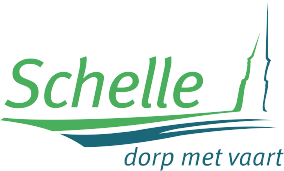 Gemeentelijke kapvergunning  2024Alle info en wetgeving: www.natuurenbos.vlaanderen.be/bomen-en-bossenDatum:	 	/	/ 	Ondergetekende (naam en voornaam):  	woonachtig te (straat en nr.):    	postcode en gemeente:    	telefoonnummer:	 	e-mailadres:	 	vraagt de toelating om (aantal) :	  boom/bomen, te kappen om reden van (motivatie:) o	ziekte:	 		ouderdom:	 	gevaar:	 	licht- en/of vochtproblemen:  	tuinrealisatie:  	bouwplannen:  	andere rede:    	Het betreft hier0 Een bebouwd perceel te Schelle (adres):0 Een onbebouwd perceel te Schelle met kadastrale gegevens: Afdeling	 	Sectie	 	Nr	 	Waarvan ondergetekende0	Eigenaar is0	Mede-eigenaar is0	Huurder isHet betreft volgende boom/bomen:(naam en beschrijving van de boomsoort(en) + stamomtrek op 1m boven het maaiveld )Indien ik een vergunning krijg, stel ik na het kappen het volgende voor: 0 Geen nieuwe bomen aan te planten om reden van:0 Opnieuw (aantal)	boom/bomen of ander groen aan te planten van volgende soort(en):